Анкета  бенефициарного владельца КлиентаЗаполняется исключительно Клиентом в случаях, предусмотренных Федеральным законом № 115-ФЗ от 07.08.2001г. «О противодействии легализации (отмыванию) доходов, полученных преступным путем, и финансированию терроризма»Руководитель организации/ Уполномоченное лицо/Клиент     _________________________________              ______________________           (____________________)                                                                                                                                                  (подпись)                                         (Ф.И.О.)      м.п.                                                                                         Дата заполнения: « _______» _____________ 20___ г.Заполняется Банком:Фамилия, имя, отчество (если имеется)Дата рожденияМесто рожденияГражданство (подданство)Адрес места регистрации:Адрес места фактического проживания:Реквизиты документа, удостоверяющего личностьнаименование документа…………………………………………………………………серия………………………..………………..  номер ………………….. дата выдачи ……………………………………………………………..кем выдан ………………………………………………………………………………………………………………………………………………………(код подразделения) …………………………………………………..Данные миграционной карты номер картыНомер                       ....................................................................... Дата начала срока пребывания…………………………………. Дата окончания срока пребывания………………………………Данные документа, подтверждающего право иностранного гражданина или лица без гражданства на пребывание (проживание) в РФНаименование………………………………………………….. Номер /серия (если имеется) ………………….………………………………………….…………. Дата начала срока пребывания……….....…………………………. Дата окончания срока пребывания……..………………………….Идентификационный номер налогоплательщика Номера контактных телефонов и факсовОснования признания Бенефициарным владельцем:Основания признания Бенефициарным владельцем:Владение (преобладающее участие более 25 процентов в капитале) клиентом-юридическим лицом_____% (указать % участия в капитале)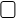 Возможность контролировать действия клиента____________________________________________________________________________________________________________________________________________________________________________________________________________________________________________________________________________________________________________________________________________(указываются сведения, подтверждающие контроль за действиями клиента. Возможно представление дополнительных подтверждающих документов от Клиента)Дата заполнения анкетыДата обновления АнкетыСотрудник Банка: Фамилия, имя, отчество (если имеется), должность, подпись